ПОРТФОЛИО ПРИЛОЖЕНИЕ 1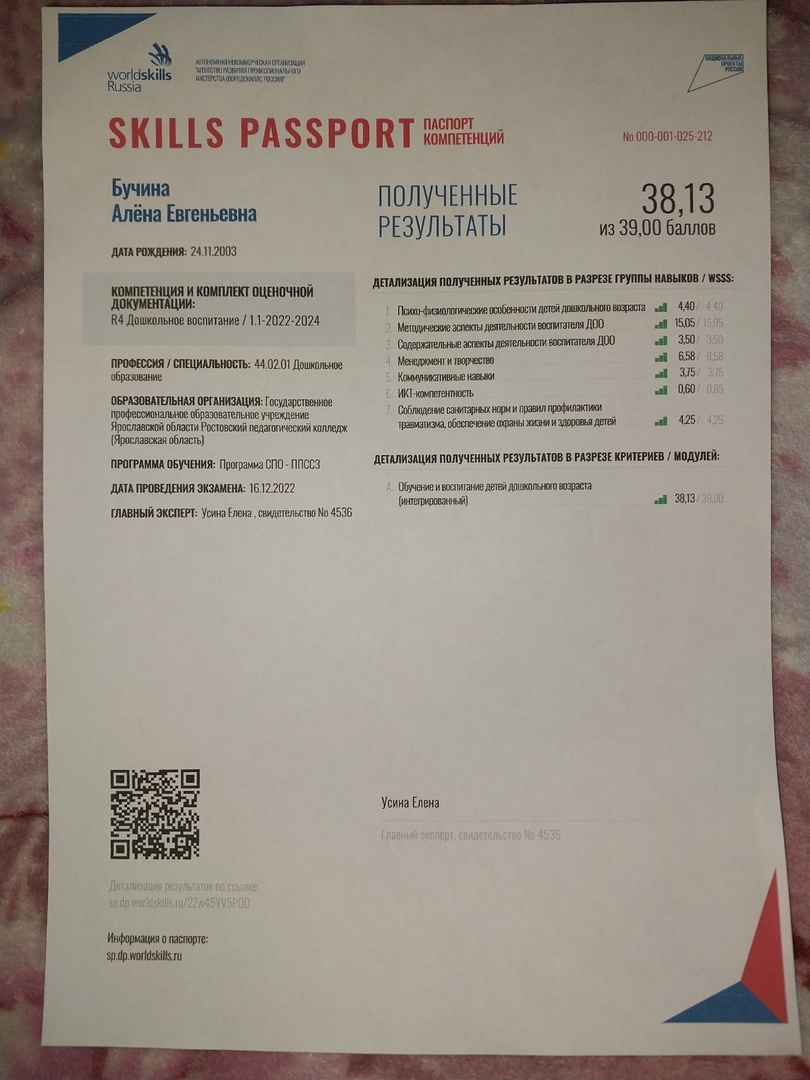 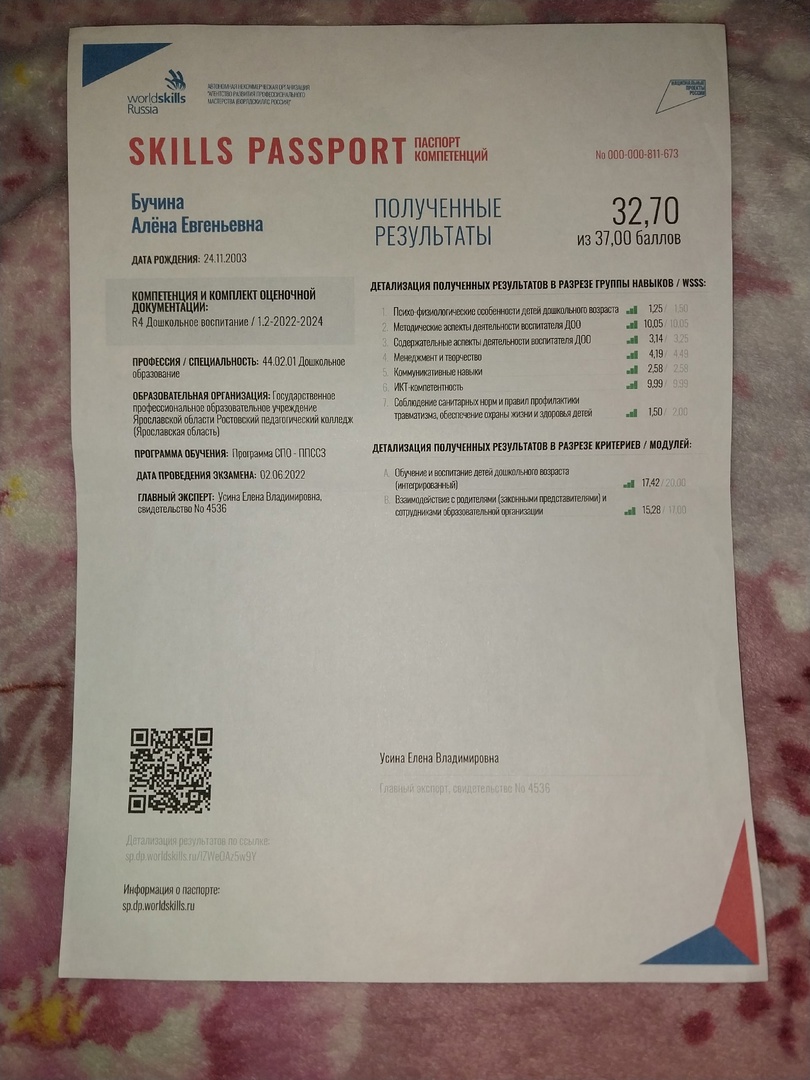 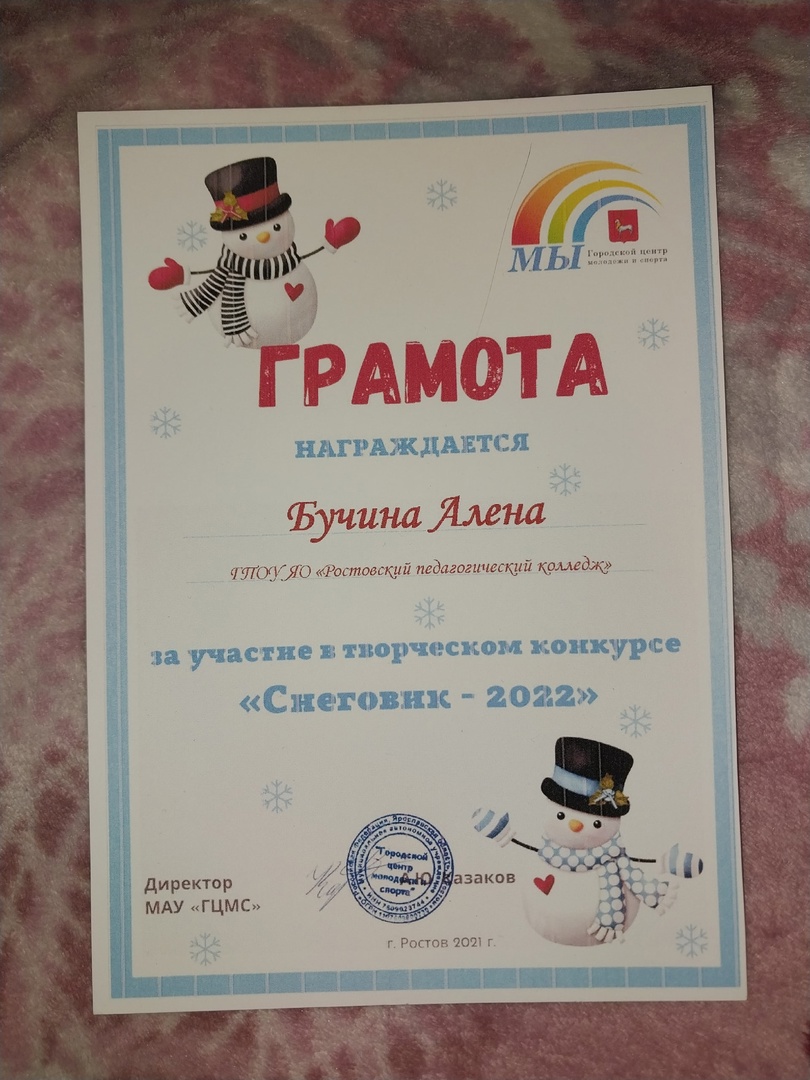 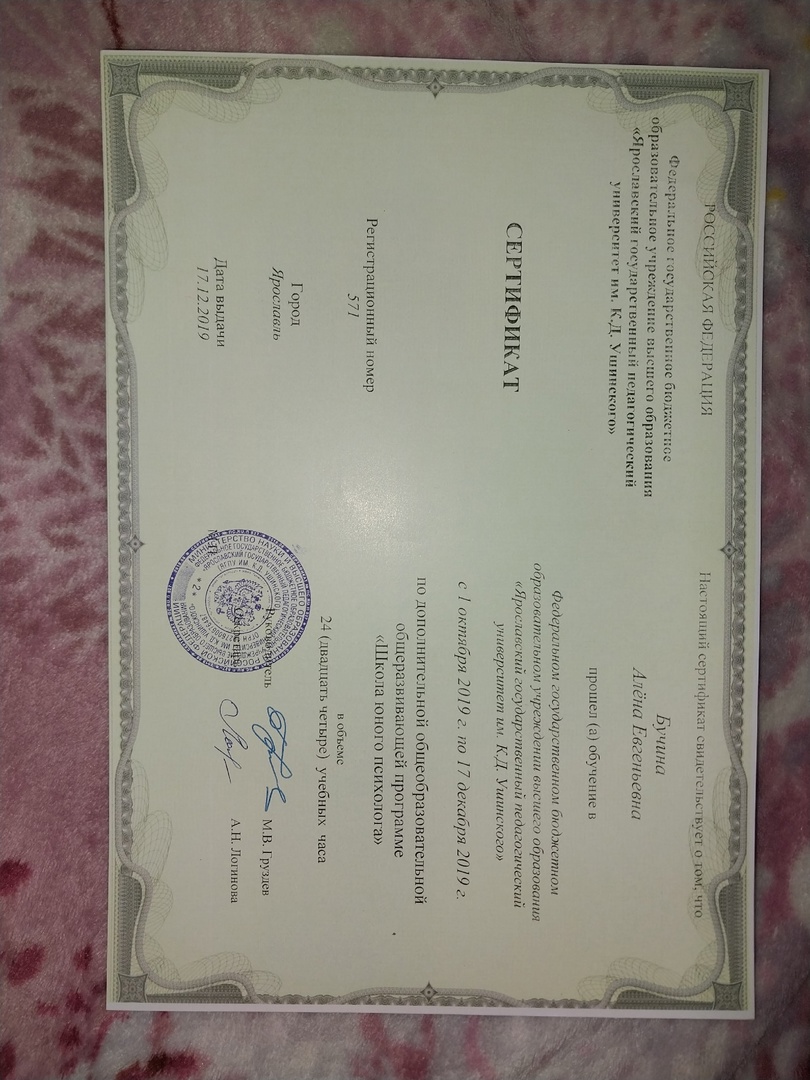 ПРИЛОЖЕНИЕ 2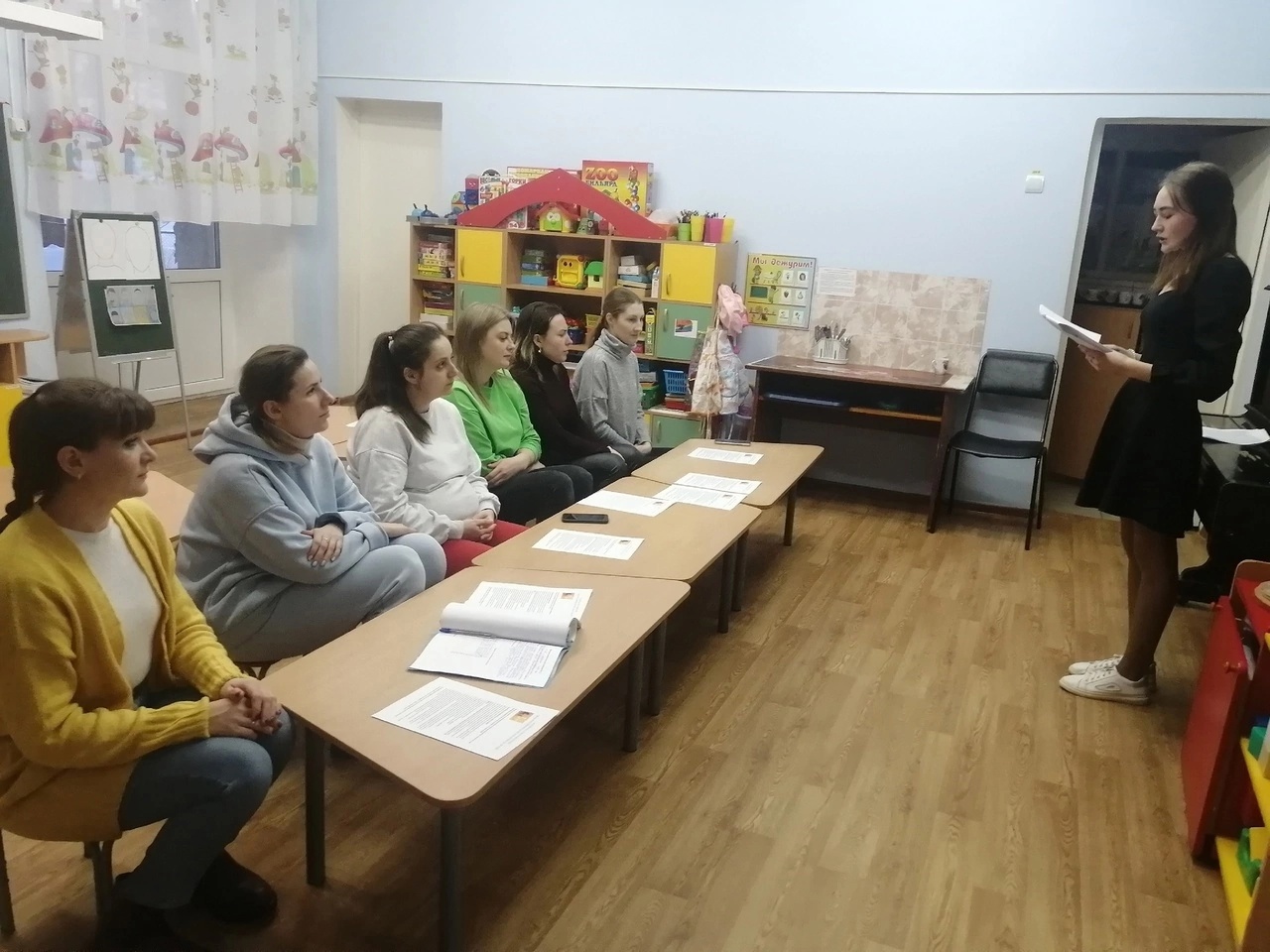 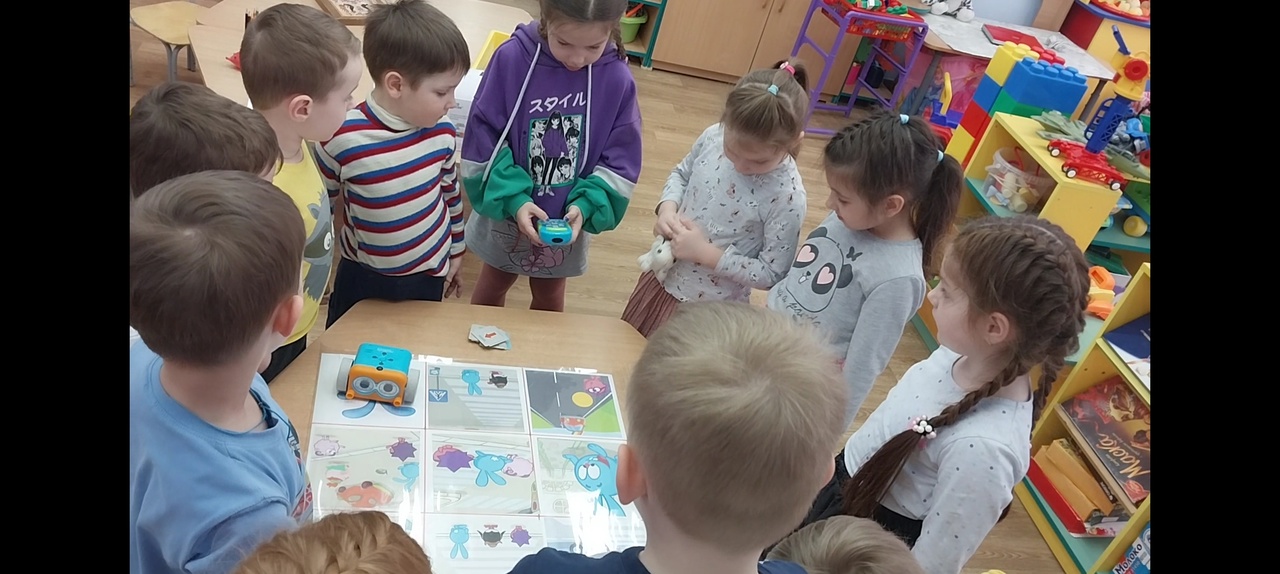 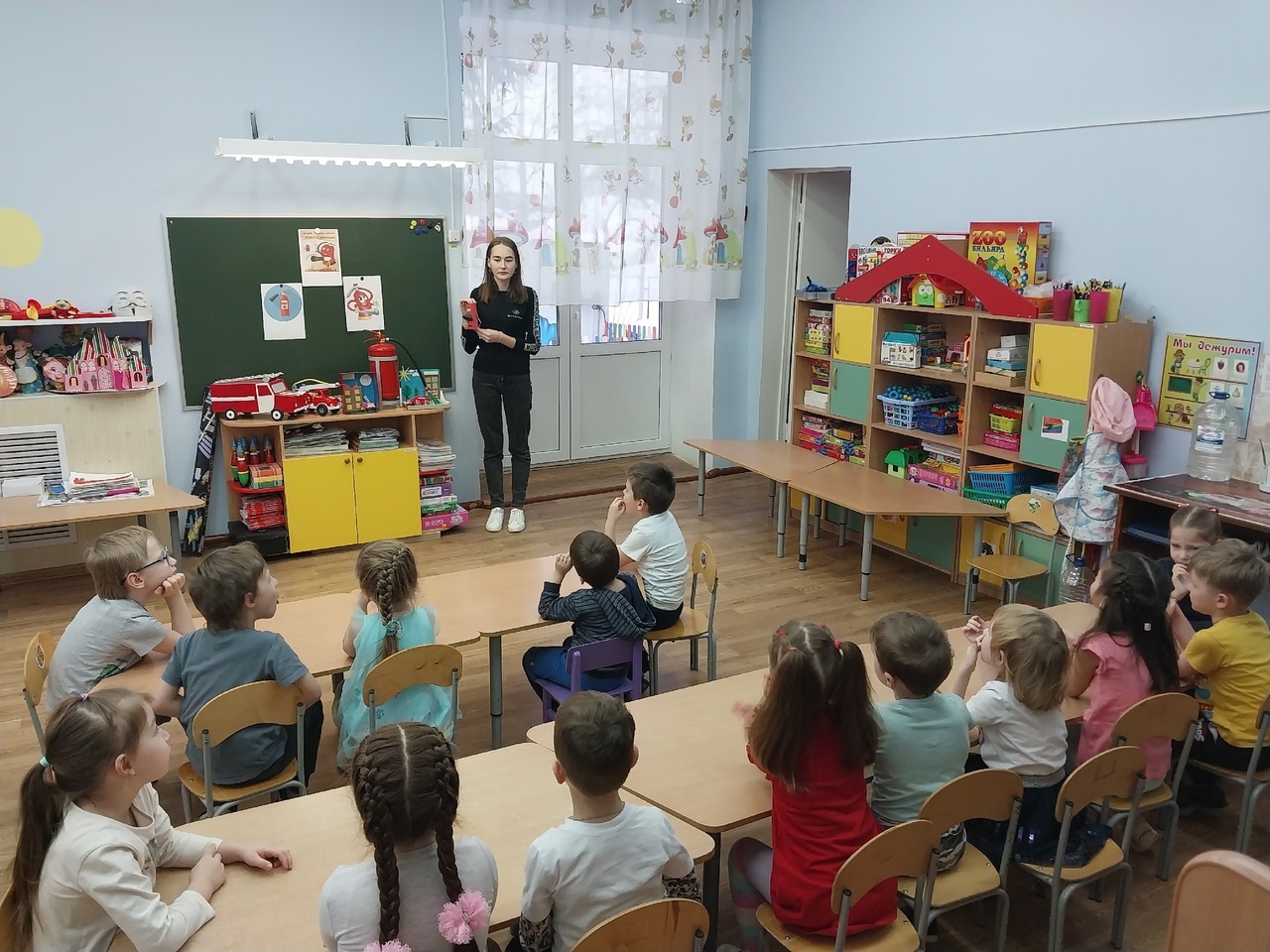 ПРИЛОЖЕНИЕ 3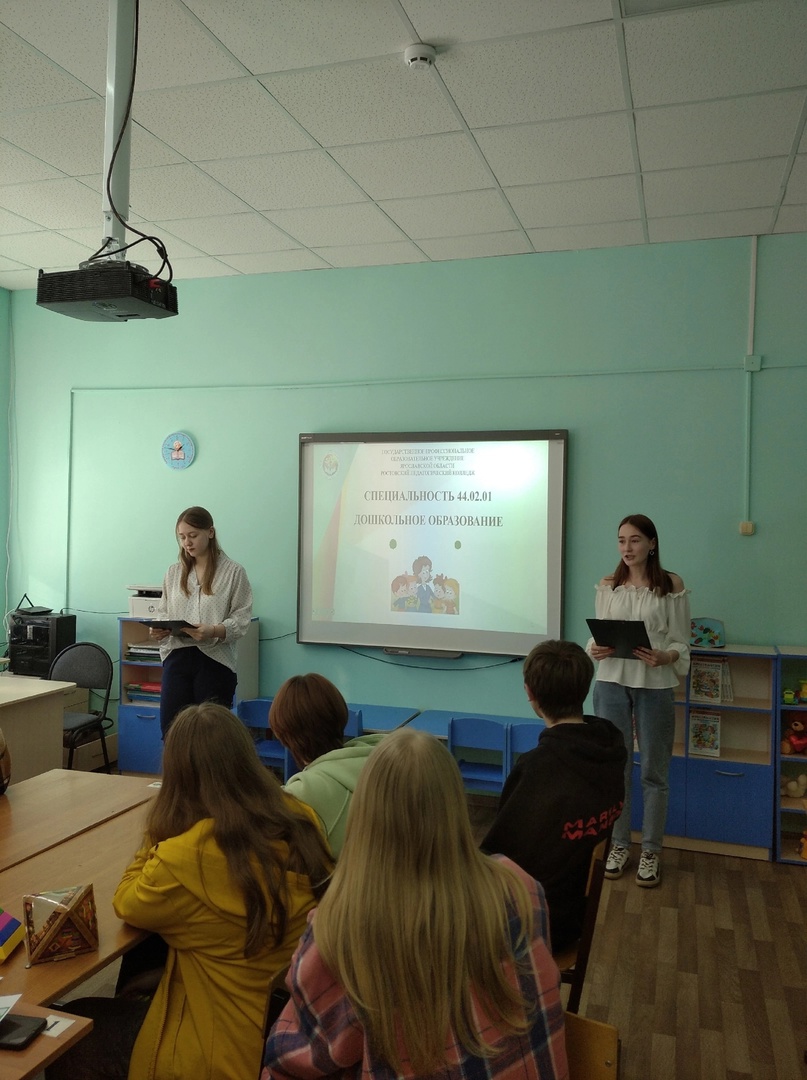 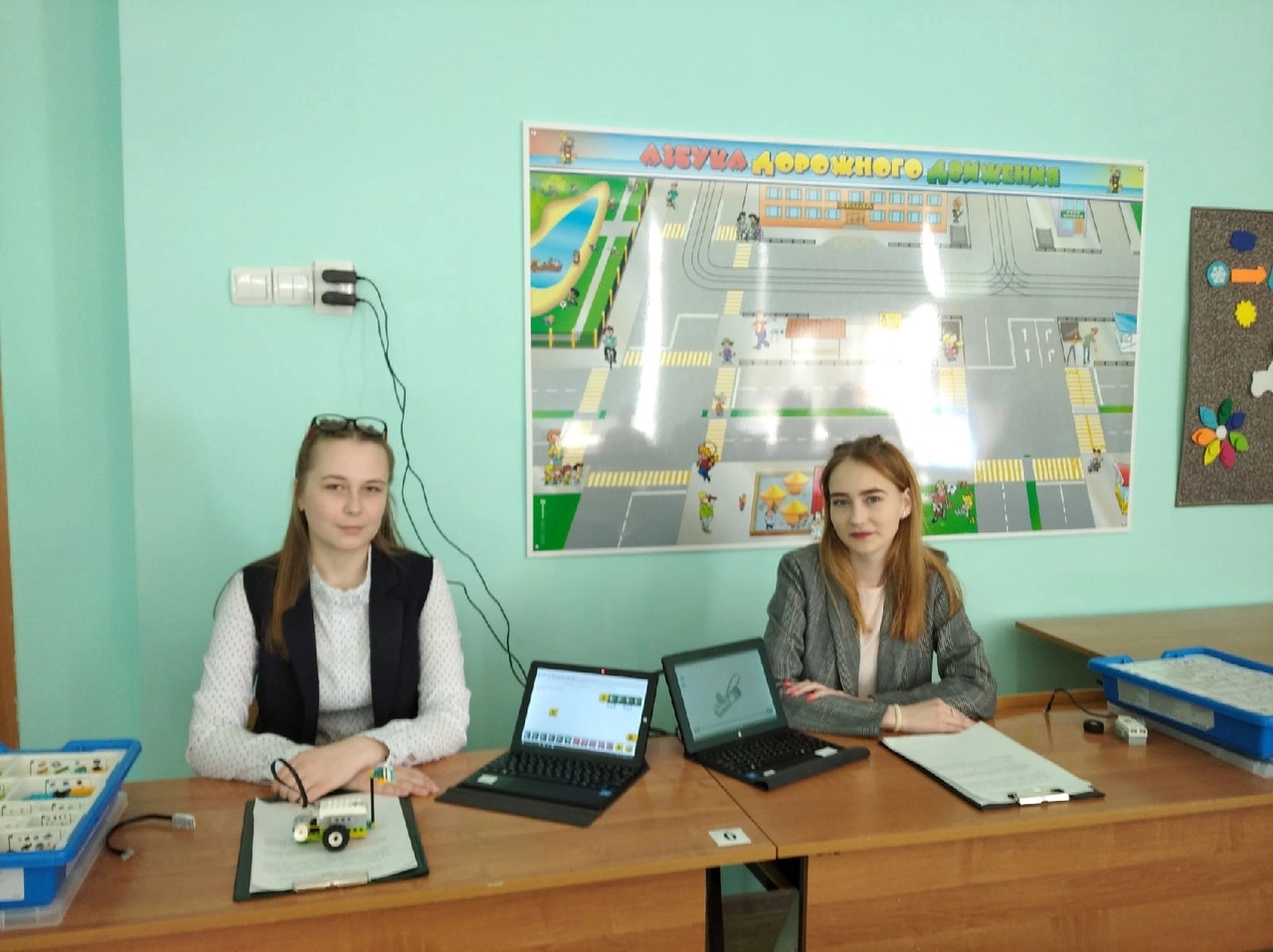 №
п/пНаименование  
параметраСодержание                                                  1. Общие  сведения                                                  1. Общие  сведения                                                  1. Общие  сведения1.1.ФамилияБучина1.2ИмяАлёна1.3ОтчествоЕвгеньевна 1.4Полженский1.5Год  рождения20031.6Семейное положениеНе замужем1.7Адрес электронной почтыalna.buchina.03@inbox.ru1.7.1Номера телефонов для связи+7 (901)  275 16 271.8Наименование  
образовательного учреждения, 
в котором обучаетесьНаименование специальности, профессии, по которой обучаетесь;

Присваиваемая 
по окончании учебного заведения квалификацияГосударственное профессиональное образовательное учреждение  Ярославской  области Ростовский педагогический колледж 
Специальность – 44.02.01 Дошкольное образование

Квалификация – Воспитатель детей дошкольного возраста1.9Курс  обучения41.10Дополнительная рабочая профессия, полученная
(получаемая)  в данном образовательном учрежденииНе имею.1.11Предполагаемый 
год окончания  учебного  заведения 
2023  год1.12Фото 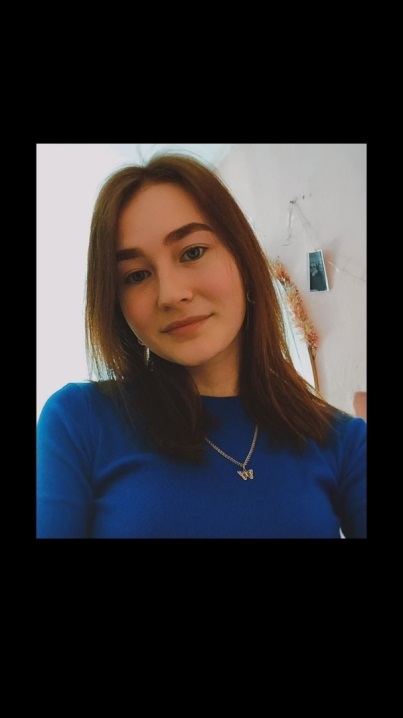                                                    2. Результаты  обучения                                                   2. Результаты  обучения                                                   2. Результаты  обучения2.1Успешность  освоения
общеобразовательных предметовУспешно усвоены образовательные предметы такие как: литература, иностранный язык (английский), обществознание, география, химия, физкультура. 2.2Успешность освоения предметов профессиональной направленностиУспешно усвоены предметы: Педагогика, теория и методика физического воспитания, теория и методика развития речи,теоретические и методологические основы игровой деятельности детей раннего и дошкольного возраста, изо, возрастная анатомия, теоретические основы дошкольного образования, теория и методика математического развития, теория и методика экологического образования, психология.2.3Участие в конкурсах (олимпиадах, фестивалях) профессионального мастерства, научно-практических конференцияхНе имею.2.4 Наличие других специаль-ностей/профессий (указать наименование учебного заведения, специальность/ профессию, год окончания)Не  имею.2.5Занятия  в  кружках, секциях, клубах, на курсах и т.д.Курсы по психологии "Школа Юного Психолога"Занималась танцами, посещала кружок бисероплетения.2.6Опыт  работы, включая  производственную  практику, работу в учебной фирме, учебном центре, учебно-производственном предприятии, других орга-низациях и пр., период работы, освоенные компетенции 

Прошла производственную практику ПМ.01. "Организация мероприятий, направленных на укрепление здоровья ребенка и его физического развития"ПМ.02. "Организация различных видов деятельности детей"ПМ.03. "Организации занятий по основным общеобразовательным программам дошкольного образования"ПМ.04. "Взаимодействие с родителями (лицами их заменяющими) и сотрудниками образовательной организации"Летняя практика по ПМ 02 "Организация различных видов деятельности детей".С 17 октября 2022 года работаю в МДОУ "Детский сад № 8" Ярославская область, г. Ростов. В группе старшего дошкольного возраста (5-6 лет).2.7Темы выполненных курсовых и  дипломных работ, проектов; полученные оценкиЗащита курсовой работы на тему: "Лэпбук как средство ознакомления детей старшего дошкольного возраста с профессиями в ДОО".Оценка: 5Пишу выпускную квалификационную работу на эту же тему.2.8Деловые и личные качестваОтветственность, добросовестность, исполнительность.2.9.Интерес к получаемой профессии/ специальности Мне нравится получаемая мною специальность, потому что вместе с детьми развиваюсь, расту, вместе с ними еще и  еще раз за разом возвращаюсь в детство.3. Дополнительные  сведения3. Дополнительные  сведения3. Дополнительные  сведения3.1Навыки работы на компьютереОпытный пользователь.3.2Владение  иностранными языкамиАнглийский язык,  читаю и перевожу  со  словарем.3.3Наличие водительских  правНе имею.3.4 Хобби, занятия общественной и политической деятельностьюСостояла в волонтёрском отряде, люблю рисовать. 4. Профессиональные  планы  и  намерения4. Профессиональные  планы  и  намерения4. Профессиональные  планы  и  намерения4.1Готовы ли Вы работать во время  обучения?Да
4.2Где и кем Вы хотели бы работать по окончании учебного заведения?Воспитателем детей дошкольного возраста.
4.3Где и по каким вопросам Вы хотели бы пройти стажировку, дополнительное обучение, профессиональные пробы  во время обучения  или после него?Хочу получить дополнительное образование учителя – дефектолога или логопеда. 4.4На какую заработную плату Вы претендуете по окончании учебного заведения? 25 000 рублей.4.5 Какие перспективы в выбранной сфере деятельности Вы видите в своем городе, районе?Хочу помогать развиваться детям, пополнять их знания о нашем мире.5.  Приложения5.  Приложения5.  Приложения5.1ПриложенияПриложение 1. Мои достижения 
Приложение 2.  Первые профессиональные шаги
Приложение 3. Мастер классы